DECLARACIÓN PATRIMONIALDEBERÁ PRESENTARSE:(ARTÍCULO 162°, INCISO E) DEL ESTATUTO VIGENTE Y ARTICULO 19, INCISO S) DEL REGLAMENTO DE LA COMISIÓN DE AUDITORIA, CONFORME A LAS REFORMAS DEL ESTATUTO DEL PARTIDO DE LA REVOLUCIÓN DEMOCRÁTICA, REALIZADAS POR EL XIV CONGRESO NACIONAL, CELEBRADO EN OAXTEPEC, MORELOS, LOS DÍAS 21, 22, 23 Y 24 DE NOVIEMBRE DE 2013.     Por inicio de cargo, dentro de los 30 días naturales siguientes a la toma de posesión.     Por conclusión, dentro de los 60 días posteriores a la separación del cargo.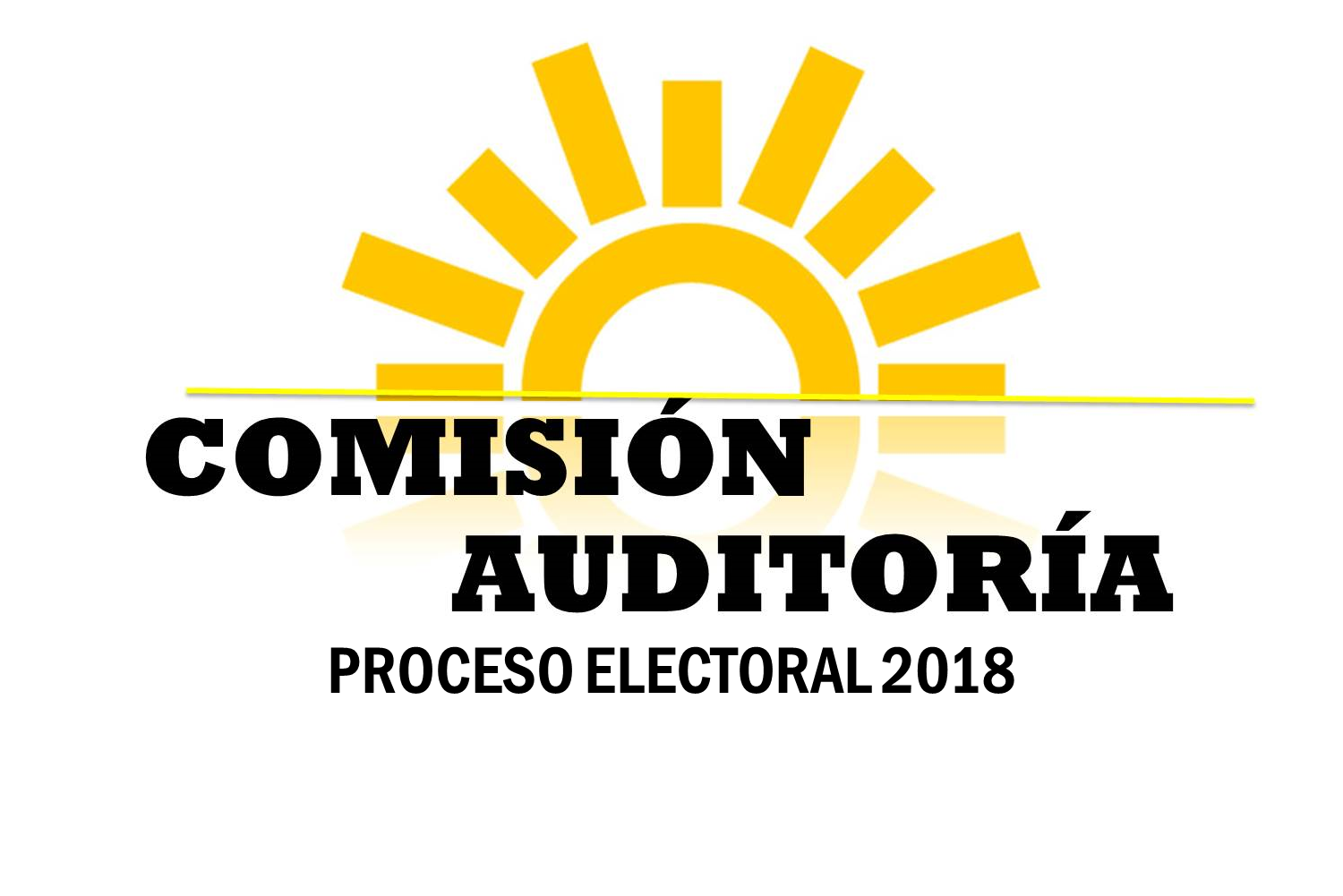      Por actualización, Durante el mes de mayo de cada año.     Por convocatoria, Durante el periodo de registros a candidatos a cargos del partido o de elección popular, Especificar el cargo al cual se registra en el espacio correspondiente. MIEMBROS DEL PARTIDO 	La  Comisión  de  Auditoría  les  comunica  que  la  recepción  de  declaraciones  de  situación  patrimonial  por: actualización, inicial o conclusión, se llevará a cabo en la sede de la comisión nacional de auditoría; con un horario de 10:00 a 17:00 hrs., en días hábiles.     Formatos disponibles en  www.prd.org.mx, en el apartado de Transparencia / Auditoria.Recomendaciones Generales para la Presentación de este Documento.1.         Deberá ser completamente llenado con tinta negra con letra de molde clara o máquina.2.	Presentarse debidamente requisitada y acompañada con una copia fotostática, para el acuse de recibido y adjuntar copia de credencial de elector del declarante.3.	En  caso  de  insuficiencia  de  espacio,  utilizar  el  área  del  Capítulo  VIII  y/o  anexar  hojas  con  datos complementarios y aclaratorios.4.         Cancelar el espacio de observaciones del Capítulo VIII no utilizado.5.         Esta declaración se puede enviar por internet al correo  declaracionesauditoriaprd@gmail.com6.         En caso de ser enviada por internet, conserve su clave de recepción, pues está será su acuse de recibo.7.	Para tener plena validez la recepción de su declaración vía internet, deberá de adjuntar copia de su credencial de elector, por ambas caras.8.	No es necesario anexar estas instrucciones Informes o aclaraciones en la Comisión de AuditoríaUbicada en AV. Monterrey No. 50-3°. Piso, Col. Roma; C.P. 06700.Deleg. Cuauhtémoc, México, D.F. Teléfonos: 50044027 50044001Con un horario de 10:00 a 17:00 Hrs.,En días hábiles declaracionesauditoriaprd@gmail.comDECLARACION DE SITUACION PATRIMONIAL DE LOS MIEMBROS DEL PARTIDO        CC. INTEGRANTES DE LA COMISIÓN DE AUDITORIA DEL IX CONSEJO NACIONAL P  R  E  S  E  N T  E  S.BAJO PROTESTA DE DECIR VERDAD, PRESENTO A USTEDES LA DECLARACION DE MI SITUACION PATRIMONIAL, CONFORMEA LO DISPUESTO EN EL ARTÍCULO 162°, INCISO e)  DEL ESTATUTO Y ARTICULO 19,  INCISO s) Y 30 DEL REGLAMENTO DE AUDITORIA Y FISCALIZACIÓN, VIGENTES DEL PRD.                                                                                                                             MARCAR CON UNA X SEGÚN CORRESPONDA   I. DATOS GENERALESAPELLIDO PATERNO                                        APELLIDO MATERNO                                                     NOMBRE (S)EL/ LA CONYUGE Y/O DEPENDIENTES ECONOMICOS DIRECTOSNOTA: Anotar con claridad los datos de la CURP en caso de no tenerla, anotar el RFC; referente al domicilio precisar calle, número, colonia, localidad, así como el código postal.II. INGRESO MENSUAL PROMEDIOCLAVE DE INGRESOS:D E L     D E C L A R A N T EEL/LA CONYUGE Y/O DEPENDIENTES ECONOMICOS DIRECTOSGASTO MENSUAL PROMEDIO    $ 	SOBRANTE O (FALTANTE)NOTAS:[1] Sueldo Mensual Neto: A la cantidad total de percepciones quincenales se le restará el monto de retención del impuesto, menos la aportación del IMSS y se multiplicara por 2 para obtener el ingreso mensual neto.[2] Pagos complementarios: Anotar las compensaciones especiales, aguinaldo, horas extras, bonos de actualización, gratificaciones, etc. (Deberá acumularse el total de estos conceptos y dividirlos entre doce o el número de meses al que corresponda su información para determinar la cantidad promedio mensual).[6] Otros Ingresos: Anotar herencias, donaciones en efectivos, regalías, rifas, premios por la lotería nacional etc, debiéndose acumular los importes y dividirlos entre doce o el número de meses al que corresponda su información para determinar la cantidad promedio mensual.III. ACCIONES – CUENTAS BANCARIASCLAVE DE INVERSIONES:                                                                                                                                           (     ) NINGUNOD E L     D E C L A R A N T E
EL/LA CONYUGE Y/O DEPENDIENTES ECONOMICOS DIRECTOS                  (     ) NINGUNONOTA: Anotar con claridad el número de cuenta (s), la Institución Bancaria u otra, y el importe de la (s) cuenta (s).IV.  CUENTAS POR COBRARD E L     D E C L A R A N T E                                    (     )   NINGUNOFECHA DE OPERACIÓN               FECHA DE VENCIMIENTO             AÑO             MES          DIA                AÑO          MES          DIANOMBRE DEL DEUDOR                                      IMPORTE$SUBTOTAL  1)      $DEL CONYUGE Y/O DEPENDIENTES ECONOMICOS DIRECTOS     (     )   NINGUNOFECHA DE OPERACIÓN                   FECHA DE VENCIMIENTO                         NOMBRE DEL DEUDOR                                        IMPORTEAÑO             MES          DIA             AÑO          MES          DIASUBTOTAL  2)     $TOTAL CUENTAS. POR COBRARNOTA: Anotar el nombre del deudor, letra de cambio, pagaré cheque rebotado y en el Capítulo VIII de observaciones y aclaraciones, señalar su domicilio.V. PASIVOSEL/LA CONYUGE Y/O DEPENDIENTES ECONOMICOS DIRECTOS     (     )   NINGUNONOTA: En la letra “T” (terreno) señalar la superficie en metros cuadrados y en “C” (construcción) señalar el área construida en metroscuadrados. Se deberán cancelar los espacios no utilizados en la descripción de terrenos.VII. BIENES MUEBLESD E L    D E C L A R A N T E                                 (     )   NINGUNOEL/LA CONYUGE Y/O DEPENDIENTES ECONOMICOS DIRECTOS     (     )   NINGUNONOTA: Lo relativo al automóvil (es), precisar marca, modelo y número de placas y en los demás espacios registrar el monto total.VIII. OBSERVACIONES, ACLARACIONES Y/O ADICIONES QUE DESEE HACER SOBRE SU DECLARACIONNOTA: En éste capítulo se deberán anotar las observaciones y aclaraciones sobre la información reportada y/o datos complementarios no registrados en los capítulos anteriores, por insuficiencia de espacio, esto a fin de evitar interpretaciones erróneas en el análisis de la declaración.CC. INTEGRANTES DE LA COMISIÓN DE AUDITORIA DEL IX CONSEJO NACIONALRESPETUOSAMENTE, SOLICITO A USTEDES TENER POR PRESENTADA ESTA DECLARACION, AGRADECIENDO ME SEA ENTREGADO EL ACUSE DE RECIBO CORRESPONDIENTE.LUGAR Y FECHA:                                                                        A_          DE                                                DEL  	PROTESTO LO NECESARIOFIRMA DEL DECLARANTESELLO DE RECIBIDONOTA: La presente declaración no será válida sin la firma del declarante TIPO DE DECLARACION:(     ) CONVOCATORIACARGO A ELEGIR: PRESIDENTE/A DE LA REPUBLICA (   )   GOBERNADOR/A (   )  DIP/A MR (    ) DIP/A RP (  ) SENADOR/A (  )  PDTE/A MUNICIPAL (   )  SÍNDICO/A (   )  REGIDOR/A (   ) DIP/A LOCAL (   ) ALCALDE/SA (  ) CONCEJAL (  )CURP O REG. FED. DE CONTRIBUYENTESCURP O REG. FED. DE CONTRIBUYENTESCURP O REG. FED. DE CONTRIBUYENTESCURP O REG. FED. DE CONTRIBUYENTESCURP O REG. FED. DE CONTRIBUYENTESCURP O REG. FED. DE CONTRIBUYENTESCURP O REG. FED. DE CONTRIBUYENTESCURP O REG. FED. DE CONTRIBUYENTESCURP O REG. FED. DE CONTRIBUYENTESCURP O REG. FED. DE CONTRIBUYENTESCURP O REG. FED. DE CONTRIBUYENTESCURP O REG. FED. DE CONTRIBUYENTESCURP O REG. FED. DE CONTRIBUYENTESCURP O REG. FED. DE CONTRIBUYENTESCURP O REG. FED. DE CONTRIBUYENTESCURP O REG. FED. DE CONTRIBUYENTESCURP O REG. FED. DE CONTRIBUYENTESCURP O REG. FED. DE CONTRIBUYENTESFECHA DE NACIMIENTOFECHA DE NACIMIENTOFECHA DE NACIMIENTOFECHA DE NACIMIENTOFECHA DE NACIMIENTOFECHA DE NACIMIENTOEDADEDADLUGAR DE NACIMIENTO:LUGAR DE NACIMIENTO:ESTADO:NACIONALIDAD:ESTADO CIVIL:ESTADO CIVIL:SEXO: (    ) F          (     )  MESCOLARIDAD:DOMICILIO ACTUAL:DOMICILIO ACTUAL:DOMICILIO ACTUAL:       M                                                                                                                               UNICIPIO:       M                                                                                                                               UNICIPIO:       M                                                                                                                               UNICIPIO:       M                                                                                                                               UNICIPIO:       M                                                                                                                               UNICIPIO:       M                                                                                                                               UNICIPIO:       M                                                                                                                               UNICIPIO:       M                                                                                                                               UNICIPIO:CODIGO POSTAL:CODIGO POSTAL:CODIGO POSTAL:CODIGO POSTAL:CARGO / EMPLEO/ ACTIVIDAD ECONOMICA  (ACTUAL)CARGO / EMPLEO/ ACTIVIDAD ECONOMICA  (ACTUAL)CARGO / EMPLEO/ ACTIVIDAD ECONOMICA  (ACTUAL)CARGO / EMPLEO/ ACTIVIDAD ECONOMICA  (ACTUAL)FECHA DE INICIO:FECHA DE INICIO:FECHA DE INICIO:FECHA DE INICIO:FECHA DE INICIO:DEPENDENCIA  / EMPRESADEPENDENCIA  / EMPRESADEPENDENCIA  / EMPRESADEPENDENCIA  / EMPRESAAREA DE ADSCRIPCION:AREA DE ADSCRIPCION:CARGO / EMPLEO ANTERIORCARGO / EMPLEO ANTERIORCARGO / EMPLEO ANTERIORFECHA DE TERMINACION:FECHA DE TERMINACION:FECHA DE TERMINACION:FECHA DE TERMINACION:DEPENDENCIA:DEPENDENCIA:DEPENDENCIA:CLAVE DE ELECTOR:CLAVE DE ELECTOR:CLAVE DE ELECTOR:CLAVE DE ELECTOR:TELEFONO PARTICULARTELEFONO PARTICULARTELEFONO PARTICULARCORREO ELECTRONICO:CORREO ELECTRONICO:CORREO ELECTRONICO:CORREO ELECTRONICO:N O M B R EEDADSEXOPARENTESCOD O M I C I L I O[1] SUELDO MENSUAL NETO[3] ARRENDAMIENTO[5] SERVICIOS PROFESIONALES Y ASESORIAS[2] PAGOS COMPLEMENTARIOS[4]  INTERESES SOBRE INVERSIONES[6] OTROS INGRESOS (ESPECIFICAR)CLAVE                IMPORTECLAVE                IMPORTECLAVE                IMPORTECLAVE                IMPORTECLAVE                               IMPORTECLAVE                               IMPORTE(        )$(        )$(        )$CLAVECLAVECLAVECLAVECLAVECLAVE(        )$(        )$(        )$SUB’TOTAL 1)$CLAVE                IMPORTECLAVE                IMPORTECLAVE                IMPORTECLAVE                IMPORTECLAVE                IMPORTECLAVE                               IMPORTECLAVE                               IMPORTE(        )$(        )$$(        )$CLAVE                IMPORTECLAVE                IMPORTECLAVE                IMPORTECLAVE                IMPORTECLAVE                IMPORTECLAVE                               IMPORTECLAVE                               IMPORTE(        )$(        )$$(        )$SUB’TOTAL 2)$TOTAL DE INGRESOS 1 + 2TOTAL DE INGRESOS 1 + 2$(1) CHEQUES(2) CUENTA DE AHORRO(3) VALORES (DOLARES,CENTENARIOS, PLATA)(4) BONOS(5) ACCIONESY OTROSCLAVENo. DE CUENTACONTRATO O ACCIONESINSTITUCIÓN BANCARIA O RAZON SOCIALIMPORTE(      )$(      )(      )SUBTOTAL  1)SUBTOTAL  1)SUBTOTAL  1)SUBTOTAL  1)SUBTOTAL  1)$(1) CHEQUES(2) CUENTA DE AHORRO(3) VALORES (DOLARES,CENTENARIOS, PLATA)(4) BONOS(5) ACCIONESY OTROSCLAVENo. DE CUENTA CONTRATO O ACCIONESINSTITUCIÓN BANCARIA O RAZON SOCIALIMPORTE(      )$(      )(      )SUBTOTAL  2)SUBTOTAL  2)SUBTOTAL  2)SUBTOTAL  2)SUBTOTAL  2)$TOTAL DE INVERSION 1 + 2TOTAL DE INVERSION 1 + 2TOTAL DE INVERSION 1 + 2TOTAL DE INVERSION 1 + 2TOTAL DE INVERSION 1 + 2$CLAVEFECHA DE ADQUISICIONFECHA DE ADQUISICIONFECHA DE ADQUISICIONFECHA DE ADQUISICIONFECHA DE ADQUISICIONFECHA DE ADQUISICIONT   I   P   OT   I   P   OVALOR DE COMPRAVALOR ESTIMADO ACTUALCLAVEAÑOMESDIA(    ) RUSTICO(     ) URBANO$$(       )SUPERFICIE: T.M2                                          C.M2 	SUPERFICIE: T.M2                                          C.M2 	SUPERFICIE: T.M2                                          C.M2 	UBICACIÓN:UBICACIÓN:SUPERFICIE: T.M2                                          C.M2 	SUPERFICIE: T.M2                                          C.M2 	SUPERFICIE: T.M2                                          C.M2 	CLAVEFECHA DE ADQUISICIONFECHA DE ADQUISICIONFECHA DE ADQUISICIONFECHA DE ADQUISICIONFECHA DE ADQUISICIONFECHA DE ADQUISICIONT   I   P   OT   I   P   OVALOR DE COMPRAVALOR ESTIMADO ACTUALCLAVEAÑOMESDIA(    ) RUSTICO(     ) URBANO$$(       )SUPERFICIE: T.M2                                       C.M2 	SUPERFICIE: T.M2                                       C.M2 	SUPERFICIE: T.M2                                       C.M2 	UBICACIÓN:UBICACIÓN:SUPERFICIE: T.M2                                       C.M2 	SUPERFICIE: T.M2                                       C.M2 	SUPERFICIE: T.M2                                       C.M2 	I   M  P  O  R   T  EAUTOMOVIL (ES):$MOBILIARIO DE CASA:JOYAS, OBRAS DE ARTE:OTROS:IMPORTE TOTALIMPORTE TOTALIMPORTE TOTAL$I   M  P  O  R   T  EAUTOMOVIL (ES):$MOBILIARIO DE CASA:JOYAS, OBRAS DE ARTE:OTROS:IMPORTE TOTALIMPORTE TOTALIMPORTE TOTAL$Autoriza la publicación de su Declaración Patrimonial en el Portal de Transparencia del PRD                          PARCIAL          SI   (   )          NO   (   )                          T O T A L          SI   (   )          NO   (   )